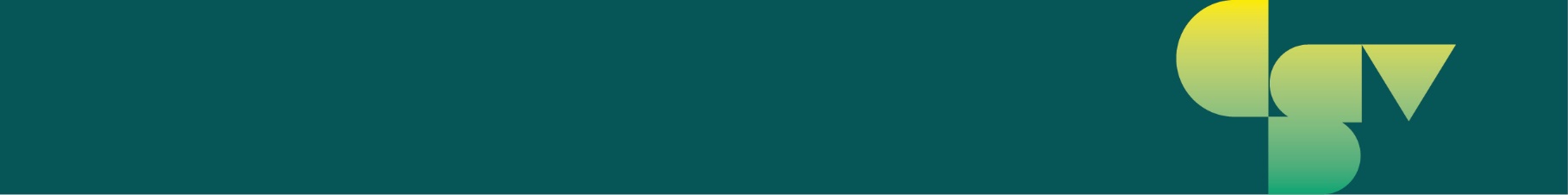 Video transcriptFind your way at the Bendigo Law Courts[Opening title card: What to expect when attending the Bendigo Law Courts. Find Your Way]Female narrator: The Bendigo Law Courts are located on the corner of Mundy and Hargreaves Streets just 300 meters from the historic court building. There are two main entries to the building, which are both accessible. [On-screen text: Hargreaves St entrance. The Magistrates’ Court. The County Court. The Supreme Court. VCAT. Juries Victoria/Jury Service]Use the Hargreaves Street entry for attendance at the Magistrates' Court, the County Court, Supreme Court, VCAT Matters, Juries Victoria and jury service. [On-screen text: Mundy Street entrance. The Children’s Court]Use the entrance on Mundy Street to attend a Children's Court matter. Once you have completed the security screening, you can find your hearing and check-in details on the court schedule screens, or you can search on an interactive kiosk. Not all hearings are published, so ask staff on the ground floor for information if you need it. To check-in on the day of your hearing and to lodge documents or make applications, staff at the service counters can assist you. Plan your visit, find out more about the services available, and find out about court processes at bendigo.courts.vic.gov.au[Closing title card: Plan your visit, search for services, and learn more about court processes at bendigo.courts.vic.gov.au][End of transcript]